Рекомендации для родителей от логопеда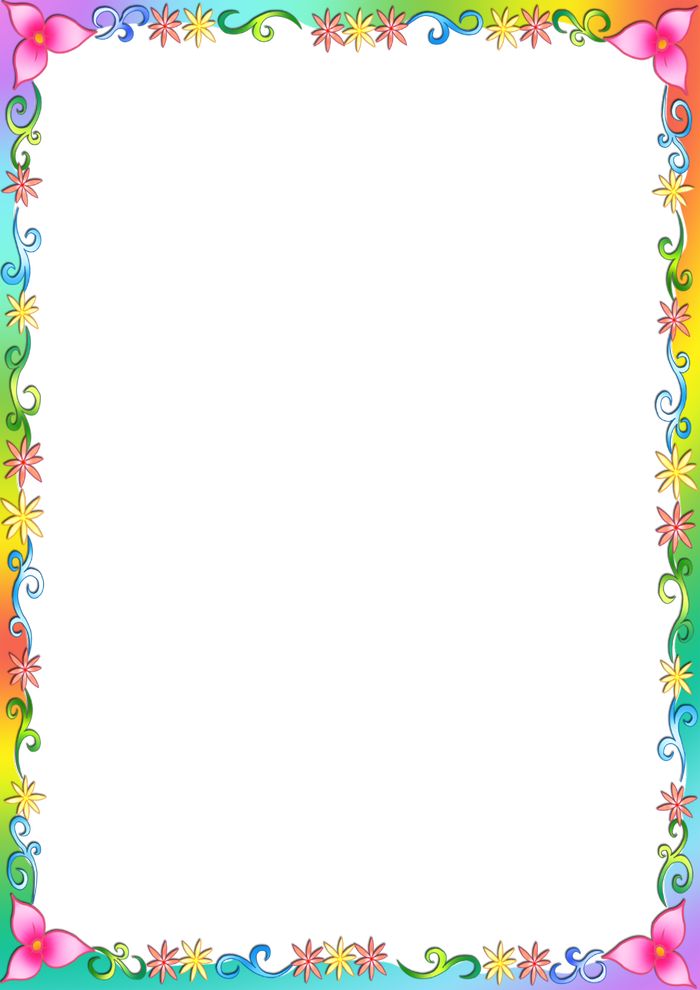 Уважаемые родители!Ежедневные методические рекомендации обязательны в логопедической группе. Без вашей помощи логопед не сможет решить коррекционных и развивающих задач, не преодолеет отставания в речевом и общем  развитии ребёнка.1. Артикуляционную гимнастику следует делать вместе с ребёнком и самому взрослому, упражнения важно выполнять каждый день перед зеркалом, следите, чтобы все задания делались с улыбкой.2. Важно! Ежедневно закреплять поставленный звук и следить за правильным произношением его в самостоятельной речи ребёнка, если звук автоматизирован в стихотворном тексте. Если же звук только поставлен или автоматизирован в словах и предложениях, то в самостоятельной речи ребёнок не может произнести его правильно.3. Не стоит выполнять все задания сразу. Лучше заниматься несколько раз по 10 – 15 минут.4. Занимаясь с ребёнком, не огорчайтесь сами и не расстраивайте малыша, если он не справляется с заданиями.Постановка звука [Р]Артикуляционная гимнастика https://www.youtube.com/watch?v=ufodgcSMQ5k Дыхательная гимнастика«Покатай карандаш» - вдохнуть через нос и, выдыхая через рот, прокатить по столу круглый карандаш.Для тех детей, у которых звук [Р] поставленЗадания на автоматизацию звука [Р] со стечением согласныхЦель: формирование навыка правильного произношения в звукосочетаниях  - др.Артикуляционная гимнастика.https://www.youtube.com/watch?v=ufodgcSMQ5k Повтори слоги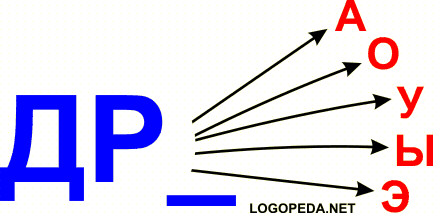 Образец: др__а, др__о,др__у, др__ы, до__эДРА – ДРО – ДРА ДРУ – ДРЫ – ДРУ ДРЫ – ДРО – ДРЫДРО – ДРА – ДРО Произнести слова со звукосочетанием [ДР]Драп, друг, дрова, драка, вдруг, дрозд, друзья, дрозды, дранка, дракон, другой, драчун, дрожать, дружина, дружный, ядро, бедро, выдра, ведро, кадры, подруга, квадрат, щедрый, бодрость, подросток.Хлопни в ладоши, если услышишь звук Р.Роза, санки, рама, картина, хомяк, тигр, зебра, василёк, брат, рыбка, крот, ракета, стол, стул, кукла, рама, карета, артист, лиса, лук, рыба